დამტკიცებულია საქართველოს საკონსტიტუციო სასამართლოს პლენუმის 2019 წლის 17 დეკემბრის№119/1 დადგენილებით
სარჩელის რეგისტრაციის№________________მიღების თარიღი:_________/__________/____________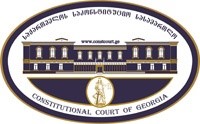 კონსტიტუციური სარჩელის სასარჩელო სააპლიკაციო ფორმასაქართველოს კონსტიტუციის მეორე თავით აღიარებულ ადამიანის ძირითად უფლებებთან დათავისუფლებებთან მიმართებით საქართველოს ნორმატიული აქტის შესაბამისობის შესახებ (საქართველოს კონსტიტუციის მე-60 მუხლის მე-4 პუნქტის „ა“ ქვეპუნქტი და „საქართველოს საკონსტიტუციო სასამართლო შესახებ“ საქართველოს ორგანული კანონის მე-19 მუხლის პირველი პუნქტის„ე“ქვეპუნქტი).ფორმის შევსების დეტალური ინსტრუქცია და რჩევები შეგიძლიათ იხილოთ საქართველოს საკონსტიტუციო სასამართლოს ვებგვერდზე www.constcourt.ge. სარჩელის ფორმის თაობაზე, კითხვების ან/და რეკომენდაციების არსებობის შემთხვევაში, გთხოვთ, დაგვიკავშირდეთhttps://www.constcourt.ge/ka/contact.I 
ფორმალური ნაწილი1. მოსარჩელე/მოსარჩელეები შენიშვნა 2. მოსარჩელის წარმომადგენელი/წარმომადგენლები შენიშვნა 3. სადავო სამართლებრივი აქტ(ებ)ი.შენიშვნა4. მიუთითეთ სადავო ნორმა/ნორმებ. აგრეთვე, მათ გასწვრივ კონსტიტუციური დებულება/დებულებები, რომლებთან მიმართებითაც ითხოვთ სადავო ნორმის არაკონსტიტუციურად ცნობას. შენიშვნა 5. მიუთითეთ საქართველოს კონსტიტუციისა და კანონმდებლობის ნორმები, რომლებიც უფლებას განიჭებთ, მიმართოთ საქართველოს საკონსტიტუციო სასამართლოს.II
კონსტიტუციური სარჩელისსაფუძვლიანობა, მოთხოვნის არსი და დასაბუთება1. განმარტებები კონსტიტუციური სარჩელის არსებითად განსახილველად მიღებასთან დაკავშირებით. შენიშვნა1. კონსტიტუციური სარჩელის არსი და დასაბუთება შენიშვნაIII
შუამდგომლობებიშენიშვნა 1. შუამდგომლობა მოწმის, ექსპერტის ან/და სპეციალისტის მოწვევის თაობაზე2. შუამდგომლობა სადავო ნორმის მოქმედების შეჩერების თაობაზე3. შუამდგომლობა პერსონალურ მონაცემთა დაფარვის თაობაზე4. შუამდგომლობა/მოთხოვნა საქმის ზეპირი მოსმენის გარეშე განხილვის შესახებ5. სხვა შუამდგომლობებიIV
თანდართული დოკუმენტები1. „საქართველოს საკონსტიტუციო სასამართლოს შესახებ“ საქართველოს ორგანული კანონით გათვალისწინებული სავალდებულო დანართები2. სხვა დანართებიშენიშვნა „საქართველოს საკონსტიტუციო სასამართლოს შესახებ“ საქართველოს ორგანული კანონის 273 მუხლის მე-3 პუნქტის თანახმად, „საკონსტიტუციოსამართალწარმოებისმონაწილეებივალდებულიარიან,კეთილსინდისიერადგამოიყენონთავიანთიუფლებები. საკონსტიტუციოსასამართლოსათვისწინასწარიშეცნობითყალბიცნობებისმიწოდებაიწვევსკანონითგათვალისწინებულპასუხისმგებლობას“.ლაშა შუკაკიძელაშა შუკაკიძესახელი, გვარი/დასახელებასახელი, გვარი/დასახელებაპირადი/ საიდენტიფიკაციო№პირადი/ საიდენტიფიკაციო№ტელეფონის ნომერიელექტრონული ფოსტამოქალაქეობა, რეგისტრაციის ადგილიმოქალაქეობა, რეგისტრაციის ადგილიმისამართიმისამართისახელი გვარი/დასახელებასახელი გვარი/დასახელებაპირადი/საიდენტიფიკაციო №ტელეფონის ნომერიელექტრონული ფოსტამისამართიმისამართიმისამართიაქტის დასახელებასაქართველოს სისხლის სამართლის კოდექსიმიღების თარიღი22/07/1999მოპასუხის დასახელებასაქართველოს პარლამენტიმოპასუხის მისამართიქ. თბილისის, რუსთაველის გამზირი #8სადავო ნორმატიული აქტი (ნორმა)საქართველოს კონსტიტუციის დებულებამუხლი 2231 . „ ქურდული სამყაროს“წევრობა, „კანონიერი ქურდობა“1. „ქურდული სამყაროს“ წევრობა –ისჯება თავისუფლების აღკვეთით ვადით შვიდიდან ათ წლამდე, ჯარიმით ან უამისოდ.2. „კანონიერი ქურდობა“ –ისჯება თავისუფლების აღკვეთით ვადით ცხრიდან თხუთმეტ წლამდე, ჯარიმით ან უამისოდ.შენიშვნა: სისხლისსამართლებრივი პასუხისმგებლობისაგან თავისუფლდება ამ მუხლის პირველი ნაწილით გათვალისწინებული დანაშაულის ჩამდენი პირი, თუ მან ამის თაობაზე ნებაყოფლობით განუცხადა სისხლის სამართლის პროცესის მწარმოებელ ორგანოს და მისი საგამოძიებო ორგანოებთან თანამშრომლობის შედეგად ირკვევა მძიმე ან განსაკუთრებით მძიმე დანაშაულის ჩამდენი პირის ვინაობა ან/და მისი უშუალო ხელშეწყობით შეიქმნა ასეთი დანაშაულის გახსნისათვის არსებითი პირობები, თუკი მის ქმედებაში არ არის სხვა დანაშაულის ნიშნები. პასუხისმგებლობისაგან გათავისუფლების შესახებ გადაწყვეტილებას იღებს სისხლის სამართლის პროცესის მწარმოებელი ორგანო. საქართველოს კონსტიტუცის  მე-9,   მე-11, მე-12,  და 31-ე მუხლები.საქართველოს კონსტიტუციის 31-ე და მე-60 მუხლები, „საქართველოს საკონსტიტუციო სასამართლოს შესახებ“ საქართველოს ორგანული კანონის მე-19 მუხლის პირველიპუნქტის „ე“ ქვეპუნქტი, 31-ე და 311მუხლებიდა 39-ე მუხლის პირველიპუნქტის „ა“ ქვეპუნქტი.კონსტიტუციური სარჩელის დასაშვებობა:კონსტიტუციური სარჩელი:ა) ფორმით და შინაარსით შეესაბამება „საკონსტიტუციო სასამართლოს შესახებ“ საქართველოს ორგანული კანონის 311-ე მუხლით დადგენილ მოთხოვნებს;ბ) შეტანილია უფლებამოსილი სუბიექტის მიერ:,,საკონსტიტუციო სასამართლოს შესახებ” საქართველოს ორგანული კანონის 39-ე მუხლის პირველი პუნქტის ,,ა” ქვეპუნქტის შესაბამისად, საკონსტიტუციო სასამართლოში ნორმატიული აქტის ან მისი ცალკეული ნორმების კონსტიტუციურობის თაობაზე კონსტიტუციური სარჩელის შეტანის უფლება აქვთ საქართველოს მოქალაქეებს თუ მათ მიაჩნიათ, რომ დარღვეულია ან შესაძლებელია უშუალოდ დაირღვეს საქართველოს კონსტიტუციის მეორე თავით აღიარებული მათი უფლებანი და თავისუფლებანი.გ) სარჩელში მითითებული საკითხი არის საკონსტიტუციო სასამართლოს განსჯადი;დ) სარჩელში მითითებული საკითხი არ არის გადაწყვეტილი საკონსტიტუციო სასამართლოს მიერ;ე) სარჩელში მითითებული საკითხი რეგულირდება საქართველოს კონსტიტუციის მე-9,   მე-11, მე-12,  და 31-ე მუხლები.ვ) კანონით არ არის დადგენილი სასარჩელო ხანდაზმულობის ვადა;ზ) სადავო კანონქვემდებარე ნორმატიულ აქტის კონსტიტუციურობაზე სრულფასოვანი მსჯელობა შესაძლებელია ნორმატიული აქტების იერარქიაში მასზე მაღლა მდგომი იმ ნორმატიული აქტის კონსტიტუციურობაზე მსჯელობის გარეშე, რომელიც კონსტიტუციური სარჩელით გასაჩივრებული არ არის. საქართველოს სისხლისამართლის კოდექსის  2231 მუხლის შესაბამისად დასჯადია „ქურდული სამყაროს წევრობა, „კანონიერი ქურდობა’’      საქართველოს სისხლისამართლის კანონმდებლობის  შესაბამისად imisaTvis, rom piri sissxlis samarTlis pasuxisgebaSi iqnes micemuli, saWiroa mis mier Cadeniliqmedeba (moqmedeba an umoqmedoba) iyos sisxlis samarTlis kanoniT dasjadi da igi atarebdes ganzrax an gaufrTxileblobiT xasiaTs. amasTan, aucilebelia aseTi qmedeba Seicavdes danaSaulis Semadgenlobis yvela elements, kerZod: 1. qmedebis Semadgenloba, e.i. piris mier Cadenili qmedebis Sesabamisoba sisxlis samarTlis kodeqsis gansakuTrebuli nawilis Semadgenlobis sakanonmdeblo konstruqciasTan;  agreTve qmedebis materialuri da formaluri Semadgenloba 2. am qmedebis marTlwinaaRmdegoba, rogorc qmedebis winaaRmdegoba samarTlis im normebisadmi, romelic samarTlis subieqts marTlzomieri qmedebis movaleobas akisrebs; 3. subieqtis brali. D4.  Sedeg-mizezobrivi kavSi da ziani,  imisaTvis rom qmedeba an umoqmedoba CaiTvalos danaSaulad unda arsebobdes ziani,  qmedaba an umoqmedoba  unda iwvevdes zians. Aaqedan  gamomdinare  gaurkeveveli da bundovani saqarTvelos sisxlisamarTlis kodeqsis 2231 მუხლი romlis Sesabamisadac dasjadia „ქურდული სამყაროს წევრობა, „კანონიერი ქურდობა’’  ras, vis an risTvis sjis es muxli  adamians.   1. aranairi dokumenti an materialuri mtkicebuleba imsa rom adamini aris „ქურდული სამყაროს წევრi an „კანონიერი ქურდi’’   bunebaSi  ararsebs  kanonieri qurdoba esaris piris damokidebuleba sociumis sazogadoebis mimarT da piriqiT sociumis sazogadoebis damokidebuleba konkretuli piris mimarT.   K2. kanoni   ar adgens da ariTvaliswinebs Tu rodidan iTvleba piri qurduli samyaros wevrad an kanonier qurdad,  1. maSin rodesac piri sakuTar Tavs Tvlis  kanonieri qurdad an qurduli samyaros wevrad,  2.maSin rodesac mas sazogadoeba sociumi Tvlis kanonier qurdad an qurduli samyaros wevrad,  3.Tu maSin rodesac xdeba misi e.w sxotkaze (Sekrebaze)  maTive wesebiT piris monaTvla (kanonier qurdis statusis miniWeba).არ გვაქვსარ გვაქვს არ გვაქვსარ გვაქვს არ გვაქვსსადავონორმატიულიაქტისტექსტიბაჟის გადახდის დამადასტურებელი დოკუმენტიწარმომადგენლობითი უფლებამოსილების დამადასტურებელი დოკუმენტიკონსტიტუციური სარჩელის ელექტრონული ვერსიამოსარჩელის საიდენტიფიკაციო დოკუმენტის ასლიხელმოწერის ავტორი/ავტორებითარიღიხელმოწერალაშა შუკაკიძე25.07.2023